College of Education 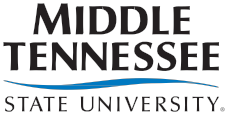 Upper Division Form: Original signed by major and minor advisors must be filed with the coordinator of undergraduate services (analyst)for the College of Education three (3) semesters before graduation.Student Name: 			ID#  		Email Address: 		Phone # 	MTSU P.O. Box:  	Degree: Bachelor of Science	Major: Early Childhood Education	Minor(s)   	Catalog: 2019-2020*Any course substitution(s) must be approved on an MTSU Course Substitution form with appropriate advisor, department chair, and college dean signaturesBEFORE being submitted to the graduation analyst.Student Name: 	ID#  	Degree: Bachelor of Science	Major: Early Childhood Education	Minor(s)  	Catalog: 2019-2020Major Advisor’s Signature:   	 Date:  	Minor Advisor’s Signature:   	 Date:  	Degrees require a minimum of (1) 120 semester hours with at least a 2.0 grade point average; 12 of the last 18 hours must be taken at MTSU, not transferred;(2) 42 upper-division hours (3000-4000 level courses) with at least a 2.0 grade point average; 30 upper-division hours must be taken at MTSU, not transferred; and(3) 60 senior college hours (taken at a four-year college).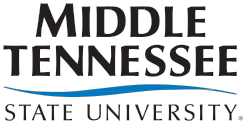 Courses used to fulfill high school deficiencies can only be counted as general ELECTIVE credit, not specific course requirements.*Any course substitutions must be approved on an MTSU Course Substitution form with appropriate advisor, department chair, and college dean signatures. All courses in the following sections must have a grade of C- or higher: Required Courses, Highly Qualified Area, and Professional Education.An INTENT TO GRADUATE FORM must be filed with this Upper-Division Form three (3) semesters before graduation.To print an INTENT TO GRADUATE FORM go to www.mtsu.edu/~records/sforms.htm and choose INTENT TO GRADUATE FORM.(Effective _Fall 2019)												0112-503 – MTSU is an AA/EEO employer.Early Childhood Education(Students must earn a C- or better in all major courses)Early Childhood Education(Students must earn a C- or better in all major courses)Early Childhood Education(Students must earn a C- or better in all major courses)Early Childhood Education(Students must earn a C- or better in all major courses)Early Childhood Education(Students must earn a C- or better in all major courses)Proposed Substitutions: Must Submit Sub Form for Approval*Proposed Substitutions: Must Submit Sub Form for Approval*Proposed Substitutions: Must Submit Sub Form for Approval*Proposed Substitutions: Must Submit Sub Form for Approval*Proposed Substitutions: Must Submit Sub Form for Approval*Proposed Substitutions: Must Submit Sub Form for Approval*Proposed Substitutions: Must Submit Sub Form for Approval*Proposed Substitutions: Must Submit Sub Form for Approval*Courses RecommendedCourses RecommendedHoursGradeGradeCourse prefix and numberCourse prefix and numberSem. hrs.Sem. hrs.University/school where course was takenApproval submitted?Approval submitted?Approval submitted?General Education RequirementsGeneral Education RequirementsCommunication (9 hours)English composition and 3 hours in oral communicationCommunication (9 hours)English composition and 3 hours in oral communication9HoursENGL 1010Expository Writing3ENGL 1020Research and Argumentative Writing3COMM 2200Fundamentals of Communication3History (Choose 6 hours)History (Choose 6 hours)6HoursHIST 2010Survey of US History I3HIST 2020Survey of US History II3HIST 2030Tennessee History3Humanities and/or Fine Arts (choose 9 hours)One course must be in Literature as indicated by a * sign.The other two courses selected must have different prefixes.Humanities and/or Fine Arts (choose 9 hours)One course must be in Literature as indicated by a * sign.The other two courses selected must have different prefixes.9Hours* ENGL 2020 Themes in Lit and Culture ** ENGL 2030 The Experience of Literature ** HUM 2610 Foreign Literature in Translation *ANTH 2210 Introduction to World PrehistoryART 1030 Art Appreciation / ART 1920 Survey Western Art 1DANC 1000 Intro to DanceHIST 1010 Survey of Western Civ I / HIST 1020 Survey of Western Civ II / HIST 1110 Survey of World Civ I / HIST 1120 Survey of World Civ IIMUS 1030 Introduction to MusicPHIL 1030 Introduction to PhilosophyTHEA 1030 Intro to Theatre* ENGL 2020 Themes in Lit and Culture ** ENGL 2030 The Experience of Literature ** HUM 2610 Foreign Literature in Translation *ANTH 2210 Introduction to World PrehistoryART 1030 Art Appreciation / ART 1920 Survey Western Art 1DANC 1000 Intro to DanceHIST 1010 Survey of Western Civ I / HIST 1020 Survey of Western Civ II / HIST 1110 Survey of World Civ I / HIST 1120 Survey of World Civ IIMUS 1030 Introduction to MusicPHIL 1030 Introduction to PhilosophyTHEA 1030 Intro to Theatre* ENGL 2020 Themes in Lit and Culture ** ENGL 2030 The Experience of Literature ** HUM 2610 Foreign Literature in Translation *ANTH 2210 Introduction to World PrehistoryART 1030 Art Appreciation / ART 1920 Survey Western Art 1DANC 1000 Intro to DanceHIST 1010 Survey of Western Civ I / HIST 1020 Survey of Western Civ II / HIST 1110 Survey of World Civ I / HIST 1120 Survey of World Civ IIMUS 1030 Introduction to MusicPHIL 1030 Introduction to PhilosophyTHEA 1030 Intro to Theatre* ENGL 2020 Themes in Lit and Culture ** ENGL 2030 The Experience of Literature ** HUM 2610 Foreign Literature in Translation *ANTH 2210 Introduction to World PrehistoryART 1030 Art Appreciation / ART 1920 Survey Western Art 1DANC 1000 Intro to DanceHIST 1010 Survey of Western Civ I / HIST 1020 Survey of Western Civ II / HIST 1110 Survey of World Civ I / HIST 1120 Survey of World Civ IIMUS 1030 Introduction to MusicPHIL 1030 Introduction to PhilosophyTHEA 1030 Intro to Theatre3* ENGL 2020 Themes in Lit and Culture ** ENGL 2030 The Experience of Literature ** HUM 2610 Foreign Literature in Translation *ANTH 2210 Introduction to World PrehistoryART 1030 Art Appreciation / ART 1920 Survey Western Art 1DANC 1000 Intro to DanceHIST 1010 Survey of Western Civ I / HIST 1020 Survey of Western Civ II / HIST 1110 Survey of World Civ I / HIST 1120 Survey of World Civ IIMUS 1030 Introduction to MusicPHIL 1030 Introduction to PhilosophyTHEA 1030 Intro to Theatre* ENGL 2020 Themes in Lit and Culture ** ENGL 2030 The Experience of Literature ** HUM 2610 Foreign Literature in Translation *ANTH 2210 Introduction to World PrehistoryART 1030 Art Appreciation / ART 1920 Survey Western Art 1DANC 1000 Intro to DanceHIST 1010 Survey of Western Civ I / HIST 1020 Survey of Western Civ II / HIST 1110 Survey of World Civ I / HIST 1120 Survey of World Civ IIMUS 1030 Introduction to MusicPHIL 1030 Introduction to PhilosophyTHEA 1030 Intro to Theatre3* ENGL 2020 Themes in Lit and Culture ** ENGL 2030 The Experience of Literature ** HUM 2610 Foreign Literature in Translation *ANTH 2210 Introduction to World PrehistoryART 1030 Art Appreciation / ART 1920 Survey Western Art 1DANC 1000 Intro to DanceHIST 1010 Survey of Western Civ I / HIST 1020 Survey of Western Civ II / HIST 1110 Survey of World Civ I / HIST 1120 Survey of World Civ IIMUS 1030 Introduction to MusicPHIL 1030 Introduction to PhilosophyTHEA 1030 Intro to Theatre* ENGL 2020 Themes in Lit and Culture ** ENGL 2030 The Experience of Literature ** HUM 2610 Foreign Literature in Translation *ANTH 2210 Introduction to World PrehistoryART 1030 Art Appreciation / ART 1920 Survey Western Art 1DANC 1000 Intro to DanceHIST 1010 Survey of Western Civ I / HIST 1020 Survey of Western Civ II / HIST 1110 Survey of World Civ I / HIST 1120 Survey of World Civ IIMUS 1030 Introduction to MusicPHIL 1030 Introduction to PhilosophyTHEA 1030 Intro to Theatre3MathematicsMathematics3Hours*MATH 1010 Mathematics for General Studies(recommended) MATH 1530; Math 1630; MATH 1710; Math 1720; Math 1730; Math 1810; Math 1910*MATH 1010 Mathematics for General Studies(recommended) MATH 1530; Math 1630; MATH 1710; Math 1720; Math 1730; Math 1810; Math 19103Natural Sciences (Choose 8 hours)The two courses selected must be with different prefixes.Natural Sciences (Choose 8 hours)The two courses selected must be with different prefixes.8Hours*BIOL 1030/1031 Exploring Life (recommended)AND Choose one from the following: ASTR 1030/1031; BIOL 1110/1111; BIOL 2010/2011;BIOL 2020/2021; CHEM 1010/1011; CHEM 1030/1031; CHEM 1110/1111; GEOL1030/1031; GEOL 1040/1041; PGEO 1030; PHYS 1110; PHYS 2010/2011; PHYS 2110/2111; PSCI 1030/1031; PSCI1130/1131*BIOL 1030/1031 Exploring Life (recommended)AND Choose one from the following: ASTR 1030/1031; BIOL 1110/1111; BIOL 2010/2011;BIOL 2020/2021; CHEM 1010/1011; CHEM 1030/1031; CHEM 1110/1111; GEOL1030/1031; GEOL 1040/1041; PGEO 1030; PHYS 1110; PHYS 2010/2011; PHYS 2110/2111; PSCI 1030/1031; PSCI1130/1131*BIOL 1030/1031 Exploring Life (recommended)AND Choose one from the following: ASTR 1030/1031; BIOL 1110/1111; BIOL 2010/2011;BIOL 2020/2021; CHEM 1010/1011; CHEM 1030/1031; CHEM 1110/1111; GEOL1030/1031; GEOL 1040/1041; PGEO 1030; PHYS 1110; PHYS 2010/2011; PHYS 2110/2111; PSCI 1030/1031; PSCI1130/1131*BIOL 1030/1031 Exploring Life (recommended)AND Choose one from the following: ASTR 1030/1031; BIOL 1110/1111; BIOL 2010/2011;BIOL 2020/2021; CHEM 1010/1011; CHEM 1030/1031; CHEM 1110/1111; GEOL1030/1031; GEOL 1040/1041; PGEO 1030; PHYS 1110; PHYS 2010/2011; PHYS 2110/2111; PSCI 1030/1031; PSCI1130/11314*BIOL 1030/1031 Exploring Life (recommended)AND Choose one from the following: ASTR 1030/1031; BIOL 1110/1111; BIOL 2010/2011;BIOL 2020/2021; CHEM 1010/1011; CHEM 1030/1031; CHEM 1110/1111; GEOL1030/1031; GEOL 1040/1041; PGEO 1030; PHYS 1110; PHYS 2010/2011; PHYS 2110/2111; PSCI 1030/1031; PSCI1130/1131*BIOL 1030/1031 Exploring Life (recommended)AND Choose one from the following: ASTR 1030/1031; BIOL 1110/1111; BIOL 2010/2011;BIOL 2020/2021; CHEM 1010/1011; CHEM 1030/1031; CHEM 1110/1111; GEOL1030/1031; GEOL 1040/1041; PGEO 1030; PHYS 1110; PHYS 2010/2011; PHYS 2110/2111; PSCI 1030/1031; PSCI1130/11314Social Behavioral SciencesSocial Behavioral Sciences6Hours*GEOG 2000 Introduction to Regional Geography (recommended) AND Choose one from the following: AAS 2100; ANTH 2010; ECON 2410; ECON 2420;GS 2010; HLTH 1530/1531; EMC 1020; JOUR 1020; RIM 1020; PS 1005; PS 1010; PSY 1410;RS 2030; SOC 1010; SOC 2010; WGST 2100*GEOG 2000 Introduction to Regional Geography (recommended) AND Choose one from the following: AAS 2100; ANTH 2010; ECON 2410; ECON 2420;GS 2010; HLTH 1530/1531; EMC 1020; JOUR 1020; RIM 1020; PS 1005; PS 1010; PSY 1410;RS 2030; SOC 1010; SOC 2010; WGST 21003*GEOG 2000 Introduction to Regional Geography (recommended) AND Choose one from the following: AAS 2100; ANTH 2010; ECON 2410; ECON 2420;GS 2010; HLTH 1530/1531; EMC 1020; JOUR 1020; RIM 1020; PS 1005; PS 1010; PSY 1410;RS 2030; SOC 1010; SOC 2010; WGST 2100*GEOG 2000 Introduction to Regional Geography (recommended) AND Choose one from the following: AAS 2100; ANTH 2010; ECON 2410; ECON 2420;GS 2010; HLTH 1530/1531; EMC 1020; JOUR 1020; RIM 1020; PS 1005; PS 1010; PSY 1410;RS 2030; SOC 1010; SOC 2010; WGST 21003*GEOG 2000 Introduction to Regional Geography (recommended) AND Choose one from the following: AAS 2100; ANTH 2010; ECON 2410; ECON 2420;GS 2010; HLTH 1530/1531; EMC 1020; JOUR 1020; RIM 1020; PS 1005; PS 1010; PSY 1410;RS 2030; SOC 1010; SOC 2010; WGST 2100*GEOG 2000 Introduction to Regional Geography (recommended) AND Choose one from the following: AAS 2100; ANTH 2010; ECON 2410; ECON 2420;GS 2010; HLTH 1530/1531; EMC 1020; JOUR 1020; RIM 1020; PS 1005; PS 1010; PSY 1410;RS 2030; SOC 1010; SOC 2010; WGST 21003Early Childhood Education(Students must earn a C- or better in all major courses)Early Childhood Education(Students must earn a C- or better in all major courses)Early Childhood Education(Students must earn a C- or better in all major courses)Early Childhood Education(Students must earn a C- or better in all major courses)Proposed Substitutions: Must Submit Sub Form for Approval*Proposed Substitutions: Must Submit Sub Form for Approval*Proposed Substitutions: Must Submit Sub Form for Approval*Proposed Substitutions: Must Submit Sub Form for Approval*Proposed Substitutions: Must Submit Sub Form for Approval*Proposed Substitutions: Must Submit Sub Form for Approval*Proposed Substitutions: Must Submit Sub Form for Approval*Proposed Substitutions: Must Submit Sub Form for Approval*Courses RequiredCourses RequiredHoursGradeCourse prefix and numberCourse prefix and numberSem. hrs.Sem. hrs.University/school where course was takenUniversity/school where course was takenUniversity/school where course was takenApproval submitted?Content Major RequirementsContent Major Requirements25HoursECE 3310Human Development (Birth to 8)3SPED 3010Characteristics and Teaching of Learners with Exceptionalities3CDFS 3320Family Relations3MATH 1410  Concepts and Structure of Elementary School Mathematics3MATH 1420  Informal Geometry3ECE 4370Effective Instruction (Birth to 8)3CDIS 3250Speech & Language Development for the Educator3BIOL 3000Life Science for Elem. Teachers4Music/ Art/ Physical Education/Health(Choose 9 hours)Music/ Art/ Physical Education/Health(Choose 9 hours)9 HoursMUED 4670Music for the Young Child3ART 3200Art Education for Teachers3PHED 3500PE for Early Childhood3NFS 4251Nutrition for the Young Child3Courses AFTER admission to Teacher Education ProgramCourses AFTER admission to Teacher Education Program18 HoursELED 3150Mathematics Methodology3ELED 3300 Digital applications for Teaching and Learning3ECE 4320Assessing Young Children3ECE 4375/4376Literacy in Early Childhood/Lab 3ECE 4377Literacy in Early Childhood 23ECE 4360Administering Early ChildhoodPrograms3Professional EducationProfessional Education31HoursEESE 1010  Teachers as Problem Solvers2EESE 1011  Creating Differentiated Instruction2ECE 4380Infant and Toddler Practicum/Lab3ECE 4300Preschool Practicum/Lab3ECE 4100Residency I: EarlyChildhood Education9ECE 4110Residency II: Pre-K–Grade 312